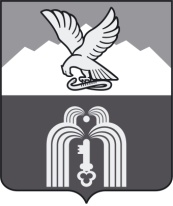 Российская ФедерацияР Е Ш Е Н И ЕДумы города ПятигорскаСтавропольского краяО  внесении изменений в решение Думы города Пятигорска «Об утверждении порядка определения размера платы за оказание услуг, которые являются необходимыми и обязательными для предоставления органами местного самоуправления города-курорта Пятигорска муниципальных услуг и предоставляются организациями, участвующими в предоставлении муниципальных услуг, и перечня услуг, которые являются необходимыми и обязательными для предоставления органами местного самоуправления города-курорта Пятигорска муниципальных услуг и предоставляются организациями, участвующими в предоставлении муниципальных услуг»В соответствии с Федеральным законом от 6 октября 2003 года № 131-ФЗ «Об общих принципах организации местного самоуправления в Российской Федерации», Градостроительным кодексом Российской Федерации, Уставом муниципального образования города-курорта Пятигорска, Дума города ПятигорскаРЕШИЛА:1.Внести в Приложение 2 к решению Думы города Пятигорска от 22 февраля 2012 года № 7-14 РД «Об утверждении Порядка определения размера платы за оказание услуг, которые являются необходимыми и обязательными для предоставления органами местного самоуправления города-курорта Пятигорска муниципальных услуг и предоставляются организациями, участвующими в предоставлении муниципальных услуг, и Перечня услуг, которые являются необходимыми и обязательными для предоставления органами местного самоуправления города-курорта Пятигорска муниципальных услуг и предоставляются организациями, участвующими в предоставлении муниципальных услуг» следующие изменения:1) пункты 5, 6, 7 признать утратившими  силу;2) пункты 9 - 11 изложить в следующей редакции:«9. Подготовка проектной документации на строительство, реконструкцию объекта капитального строительства.10. Положительное заключение экспертизы проектной документации объектов капитального строительства.11. Выдача акта приемки объекта капитального строительства (в случае осуществления строительства, реконструкции на основании договора строительного подряда).»;3) пункт 12 признать утратившим силу;4) пункты 13 - 16 изложить в следующей редакции:«13. Выдача акта, подтверждающего соответствие параметров построенного, реконструированного объекта капитального строительства проектной документации (в части соответствия проектной документации требованиям, указанным в пункте 1 части 5 статьи 49 Градостроительного кодекса Российской Федерации), в том числе требованиям энергетической эффективности и требованиям оснащенности объекта капитального строительства приборами учета используемых энергетических ресурсов, и подписанного лицом, осуществляющим строительство (лицом, осуществляющим строительство, и застройщиком или техническим заказчиком в случае осуществления строительства, реконструкции на основании договора строительного подряда, а также лицом, осуществляющим строительный контроль, в случае осуществления строительного контроля на основании договора).14. Выдача документов, подтверждающих соответствие построенного, реконструированного объекта капитального строительства техническим условиям и подписанных представителями организаций, осуществляющих эксплуатацию сетей инженерно-технического обеспечения (при их наличии), а также документов, подтверждающих передачу гарантирующим поставщикам электрической энергии в эксплуатацию приборов учета электрической энергии многоквартирных домов и помещений в многоквартирных домах, подписанных представителями гарантирующих поставщиков электрической энергии.15. Выдача схемы, отображающей расположение построенного, реконструированного объекта капитального строительства, расположение сетей инженерно-технического обеспечения в границах земельного участка и планировочную организацию земельного участка и подписанную лицом, осуществляющим строительство (лицом, осуществляющим строительство, и застройщиком или техническим заказчиком в случае осуществления строительства, реконструкции на основании договора строительного подряда), за исключением случаев строительства, реконструкции линейного объекта.16. Выдача документа, подтверждающего заключение договора обязательного страхования гражданской ответственности владельца опасного объекта за причинение вреда в результате аварии на опасном объекте в соответствии с законодательством Российской Федерации об обязательном страховании гражданской ответственности владельца опасного объекта за причинение вреда в результате аварии на опасном объекте.»;5) дополнить пунктами 17- 20 следующего содержания:«17. Выдача акта приемки выполненных работ по сохранению объекта культурного наследия, утвержденного соответствующим органом охраны объектов культурного наследия, определенным Федеральным законом от 25 июня 2002 года № 73-ФЗ «Об объектах культурного наследия (памятниках истории и культуры) народов Российской Федерации», при проведении реставрации, консервации, ремонта этого объекта и его приспособления для современного использования.18. Выдача технического плана объекта капитального строительства, подготовленного в соответствии с Федеральным законом от 13 июля 2015 года № 218-ФЗ «О государственной регистрации недвижимости».19. Подготовка документации по планировке территории (проект планировки территории и проект межевания территории).20. Подготовка демонстрационных материалов – проекта, подлежащего рассмотрению на общественных обсуждениях, публичных слушаниях и информационных материалов к нему.».2. Контроль за исполнением настоящего решения возложить на администрацию  города Пятигорска.3. Настоящее решение вступает в силу со дня его официального опубликования. ПредседательДумы города Пятигорска                                                               Л.В. ПохилькоГлава города Пятигорска                                                          Д.Ю.Ворошилов27 апреля 2021 г.№  15-67 РД